ЧЕРКАСЬКА ОБЛАСНА РАДАГОЛОВАР О З П О Р Я Д Ж Е Н Н Я27.12.2023                                                                                         № 396-рПро визнання таким, що втратило чинність,розпорядження голови обласної радивід 20.12.2023 № 376-рВідповідно до статті 55 Закону України «Про місцеве самоврядування
в Україні»:1. Визнати таким, що втратило чинність, розпорядження голови обласної ради від 20.12.2023 № 376-р «Про призначення виконуючим обов’язки директора ОЛІЙНИКА М. І.».2. Контроль за виконанням розпорядження покласти на управління юридичного забезпечення та роботи з персоналом виконавчого апарату обласної ради.Голова	А. ПІДГОРНИЙ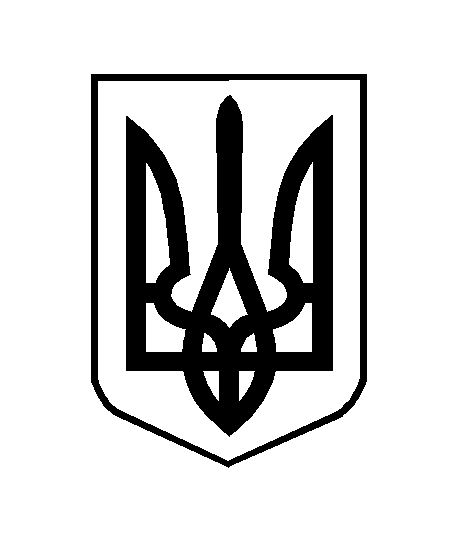 